Foundations of Math 12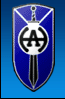 Mr. C. Veldkamp Room 536Text: Math at Work 12 (McGraw Hill-Ryerson) Calculator:  TI-83 or 84 Graphing Calculator*Many of the topics covered throughout the course will require the use of a graphing calculator.  Students may be at a disadvantage if they do not have a graphing calculator for lessons, homework, and exams.Evaluation:  Your final mark will be made up of the following:Major Summative Assessments……………………………………..………………40%	Probability & Statistics Unit Exam………………….……..	20%	Linear Relations Unit Exam………………………………..	20%	Number Unit Exam…………………………………………	20%	Geometry Unit Exam……………………………………….	20%	Measurement & Trigonometry Unit Exam…………………	20%Minor Summative Assessments…………………………………………………….	40%	May include:QuizzesAssignmentsProjectsFinal Exam …………………………………………………………………………	20%**Marks distributions shown above are subject to changeTopicsExpectationsRespectShow respect for each other, your teacher and your school.AttendanceConsistent attendance and coming to class on time and prepared are critical for your success.  You may not receive credit for the course if you are absent too many times.You are responsible for any missed material taught in class.Do the WorkStudying and practice are critical for your success.  Use class time wisely and complete assignments. Take Responsibility for LearningPay attention, participate, reference notes and practice.  Ask questions when you do not understand.Seek help from your teacher, friends, family or a tutor.Make use of the after school NKLB sessions in the library. AssessmentYou are expected to write all assessments.  If any Major Summative Assessments are not complete, you may receive a final mark of incomplete and not receive credit for the class.If you know you will be absent from an assessment, please speak to your teacher ahead of time to make arrangements for you to write it.If you miss an assessment at the last minute you should be prepared to write the assessment on your return to school.  Approach your teacher to discuss a time to write.SequenceUnit NameTextbook Chapters1Probability & StatisticsCh. 1: Measurement & Probability (Sections 1.2-1.4)Ch. 2: Working with Data2Linear RelationsCh. 3: Linear Relations3NumberCh. 4: Real-Life Decisions4GeometryCh. 5: Properties of FiguresCh. 6: Transformations5Measurement & TrigonometryCh. 1: Measurement & Probability (Section 1.1)Ch. 7: Trigonometry